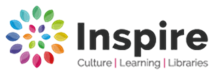 Mobile Library visits for 2020For information about requested titles or particular items of stock, please contact 0115 8044 373  Email: worksop.library@onspireculture.org.ukDay: MondayDay: MondayMobile: NorthMobile: NorthRoute:10 Kneesall – Eakring – Kersall-Norwell -LaxtonRoute:10 Kneesall – Eakring – Kersall-Norwell -LaxtonRoute:10 Kneesall – Eakring – Kersall-Norwell -LaxtonJan 13th Feb 10th  Feb 10th  Mar 9th Mar 9th April 6th  May 4thJun 1st Jun 29th  Jun 29th  Jul 27th  Jul 27th  Aug 24thSep 21st  Oct 19th  Nov 16thNov 16thDec 14thDec 14thJan 11th 2021Stop No.LocationStop Name Arrive Depart1Kneesall10.0010.152KneesallSchool10.2010.503EakringSavile Arms11.0011.154EakringTriumph Road11.2011.455Kersall11.5512.106Norwell13.1013.307NorwellOld Chapel13.3513.508OssingtonSpeaker’s Cottages14.0014.109MoorhouseThoroton-Weston Road14.1514.2510LaxtonFarms Cottage-Main Street14.3014.4011LaxtonDovecote14.4014.5012Laxton14.5515.10